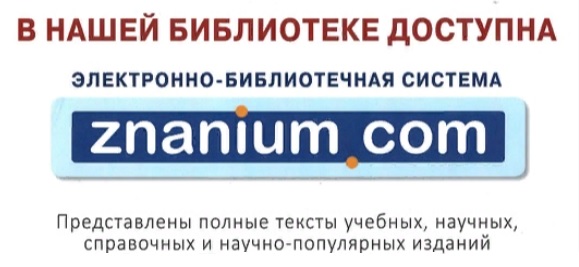 Для студентов и преподавателей колледжа  продлен круглосуточный доступ из любой точки (при наличии подключения к Интернету) к изданиям, размещенных в электронной библиотечной системе «Znanium.cоm». ЭБС Znanium является специализированной электронной библиотекой, которая, будучи интегрированной в информационную среду учебного заведения, позволяет обеспечить обучающихся и преподавателей электронными учебниками, пособиями, электронными версиями научных изданий и энциклопедий. Для получения удаленного доступа пользователь должен вначале получить номер абонента, пароль и логин в  библиотеке колледжа, а затем для авторизации и формирования личного кабинета зайти в систему с любого компьютера под своим личным паролем и логином. Пользователь отвечает за сохранность своих данных, а также несет ответственность за все действия, совершенные под его паролем и логином. Пользователь не имеет права передавать свои пароль и логин третьим лицам. При нарушении правил пользования учетная запись пользователя будет удалена администратором «ЭБС znanium.cоm».  В состав ресурса в настоящее время входят следующие учебники и пособия: Наименование	Вид изданияИнженерная графика	УчебникМетрология, стандартизация, сертификация	Учебное пос.Архитектурные конструкции и теория конструирования: малоэтажные жилые здания	Учебное пос.Машины для строительства, ремонта и содержания автомобильных дорог	Учебное пос.Внутридомовое газовое оборудование	Учебное пос.Кадастровая деятельность	УчебникТеория государства и права	УчебникГеодезия. Инженерное обеспечение строительства	Учебно- мет. посАнглийский язык	Учебное пос.Строительство земляного полотна автомобильных дорог	Учебное пос.Правовое обеспечение профессиональной деятельности	УчебникТехническое обслуживание и ремонт автомобилей	Учебное пос.Автомобильные эксплуатационные материалы	Учебное пос.Административное право	УчебникМонтаж газораспределительных систем	Учебное пос.Материаловедение	УчебникТехническая эксплуатация зданий и сооружений	УчебникРеконструкция и реставрация зданий	УчебникАвтоматика и телемеханика систем газоснабжения	УчебникОсновы эксплуатации оборудования и систем газоснабжения	УчебникГазифицированные котельные агрегаты	Учебник